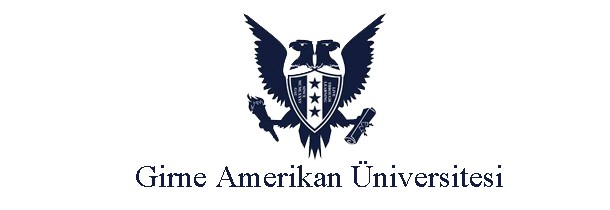 SAĞLIK MESLEK YÜKSEKOKULUYAŞLI BAKIM  BÖLÜMÜZORUNLU STAJI DOSYASIİçerik YAZ STAJI DEVAM ÇİZELGESİYAPILMASI GEREKEN ZORUNLU İŞLEMLER ve SAYILARIYAPILAN İŞ FORMUSIVI TAKİP FORMUSTAJ DEĞERLENDİRME VE SONUÇ FORMU (Staj yetkilisi tarafından doldurulacak)YAZ STAJI DEVAM ÇİZELGESİNOT: Staj programına devam zorunludur.  Staj kesintisizdir ve bölünemez.  Resmi tatil veya bayram günleri staj süresinden sayılmaz.  Öğrencinin stajına devam edemeyeceğine dair üniversite hastaneleri, devlet hastaneleri ya da sağlık ocaklarından alınmış rapor ile belgelendirilmiş hastalık halleri, hastalık dışında doğal afetler, ailevi veya kabul edilebilir başka nedenlerle, stajına devam edemeyeceğine ilişkin resmi belge sunan ve mazereti staj yürütücüsünün kabul edilen öğrenciler, devam edemedikleri staj sürelerini gün ve saat olarak tamamlamak zorundadırlar.  Aksi halde  öğrenci stajdan başarısız kabul edilir.YAPILMASI GEREKEN ZORUNLU İŞLEMLER ve SAYILARI* *  Yapılan her zorunlu işlem için,  stajerler prosedürün detaylı içeriği anlatan (hasta bilgileri, operasyon tipi, kullanılan ilaç vs.) YAPILAN İŞ FORMUNU doldurulmalıdır, ve staj yöneticisi tarafından imzalatmalalıdırlar.YAPILAN İŞ FORMU (ihtiyaç olduğu kadar stajer tarafından çoğaltılmalıdır)SIVI TAKİP FORMU (ihtiyaç olduğu kadar stajer tarafından çoğaltılmalıdır)KKTCGİRNE AMERİKAN ÜNİVERSİTESİSAĞLIK MESLEK YÜKSEK OKULUYAŞLI BAKIMI BÖLÜMÜSTAJ DEĞERLENDİRME VE SONUÇ FORMUSayın Staj Yürütücüsü;Kurumunuzda ……………….. iş günü staj süresini tamamlayan öğrencinin bilgi, beceri ve stajından yararlanma derecesini ve ilişkileri ile davranışlarının niteliklerini belirleyebilmek için aşağıdaki tabloyu gözlem ve tespitlerinize göre lütfen özenle doldurunuz. Değerlendirme yöntemi: Aşağıdaki tabloda bulunan değerlendirme kriterlerini 0-4 puan arasında değerlendirmeniz rica olunur. Puan Açıklaması:           0: Gözlem Yapılamadı    1: Zayıf       2: Orta   3: İyi              4: Çok İyiStaj Yürütücüsünün  İmzası / Hastane Mühürü:                          TARİH:NOT: Lütfen bu formu kapalı ve kapağı imzalanmış bir form içinde öğrenciye teslim ediniz.Öğrencinin Adı ve Soyadı:Öğrencinin Okul Numarası: Yaz Stajı Yapılan Kurumun AdıStaj Başlama TarihiStaj Bitiş TarihiİŞ GÜNÜTARİH (Gün/Ay/Yıl)Çalışma Saatleri (geliş saati-çıkış saati)ÖĞRENCİNİN İMZASI YETKİLİNİN İMZASI 123456789101112131415161718192021222324252627282930İşlemin AdıYapılması Gereken Minimum Sayı Lavman Yapma (her işlem için YAPILAN İŞ FORMU nu doldurunuz)5Aldığı Çıktı Sıvı Takibi (her işlem için SIVI TAKİP FORMU nu doldurunuz)10TPN’li Hastaya Bakım (her işlem için YAPILAN İŞ FORMU nu doldurunuz)3Dekibüt Bakımı (her işlem için YAPILAN İŞ FORMU nu doldurunuz)5Yara Pansumanı10IV Serum takma8IV Enjeksiyon15Tansiyon Ölçme15Parmak ucu kan şekeri ölçme15Venöz Kan Alma15Hastanın Hijyen bakımını sağlama15Yapılan İş:Sayfa No:Tarih:STAJ YÜRÜTÜCÜSÜNÜN KONTROLU:STAJ YÜRÜTÜCÜSÜNÜN KONTROLU:HastanınHastanınHastanınHastanınHastanınHastanınTarih:Tarih:Tarih:Tarih:Tarih:Tarih:Yaşı:Yaşı:Servis:Servis:Servis:Servis:Servis:Servis:Servis:Oda No:Oda No:Oda No:Tanı:Tanı:Tanı:Tanı:Tanı:Tanı:Tanı:Tanı:Tanı:Kan Grubu:Kan Grubu:Kan Grubu:Yatış Saati:Yatış Saati:Yatış Saati:Yatış Saati:Ameliyat Tarihi:Ameliyat Tarihi:Ameliyat Tarihi:Ameliyat Tarihi:Ameliyat Tarihi:Alerji:Alerji:Alerji:ALDIĞI SIVIALDIĞI SIVIALDIĞI SIVIALDIĞI SIVIALDIĞI SIVIALDIĞI SIVIALDIĞI SIVIÇIKARDIĞI SIVIÇIKARDIĞI SIVIÇIKARDIĞI SIVIÇIKARDIĞI SIVIÇIKARDIĞI SIVISaatSıvının AdıSıvının AdıSıvı SeviyesiSıvı SeviyesiAldığı MiktarOral NGSİdrarKusmaNGSKusmaNGSDrenlerDefekasTotal:Total:Total:Total:Total:Total:Total:Total:Total:Total:Total:Total:Total Aldığı Sıvı:Total Aldığı Sıvı:Total Aldığı Sıvı:Total Aldığı Sıvı:Total Aldığı Sıvı:Total Aldığı Sıvı:Total Aldığı Sıvı:Total Aldığı Sıvı:Total Aldığı Sıvı:Total Aldığı Sıvı:Total Aldığı Sıvı:Total Aldığı Sıvı:Total Çıkardığı Sıvı:Total Çıkardığı Sıvı:Total Çıkardığı Sıvı:Total Çıkardığı Sıvı:Total Çıkardığı Sıvı:Total Çıkardığı Sıvı:Total Çıkardığı Sıvı:Total Çıkardığı Sıvı:Total Çıkardığı Sıvı:Total Çıkardığı Sıvı:Total Çıkardığı Sıvı:Total Çıkardığı Sıvı:Balans (+ veya -):Balans (+ veya -):Balans (+ veya -):Balans (+ veya -):Balans (+ veya -):Balans (+ veya -):Balans (+ veya -):Balans (+ veya -):Balans (+ veya -):Balans (+ veya -):Balans (+ veya -):Balans (+ veya -):Öğrencinin Adı SoyadıÖğrencinin Adı SoyadıÖğrencinin Adı SoyadıÖğrencinin Adı SoyadıÖğrencinin Adı SoyadıÖğrencinin Adı Soyadıİmza / Tarihİmza / Tarihİmza / Tarihİmza / Tarihİmza / Tarihİmza / TarihStaj Yürütücüsünün Ünvanı / Adı SoyadıStaj Yürütücüsünün Ünvanı / Adı SoyadıStaj Yürütücüsünün Ünvanı / Adı SoyadıStaj Yürütücüsünün Ünvanı / Adı SoyadıStaj Yürütücüsünün Ünvanı / Adı SoyadıStaj Yürütücüsünün Ünvanı / Adı SoyadıStaj Yürütücüsünün Ünvanı / Adı SoyadıStaj Yürütücüsünün Ünvanı / Adı SoyadıStaj Yürütücüsünün Ünvanı / Adı SoyadıStaj Yürütücüsünün Ünvanı / Adı SoyadıStaj Yürütücüsünün Ünvanı / Adı SoyadıStaj Yürütücüsünün Ünvanı / Adı SoyadıÖğrencininStaj YerininAdı Soyadı:Adı:Öğrenci No:Yeri:Bölümü / Sınıfı:Servisi:Staj Yürütücüsünün (Staj yerinde stajyer öğrenciden sorumlu yetkili, deneyimli personeli)Staj Yürütücüsünün (Staj yerinde stajyer öğrenciden sorumlu yetkili, deneyimli personeli)Ünvanı:Ünvanı:Adı Soyadı:Adı Soyadı:DEĞERLENDİRİLECEK KRİTERLERDEĞERLENDİRME PUANLARIDEĞERLENDİRME PUANLARIDEĞERLENDİRME PUANLARIDEĞERLENDİRME PUANLARIDEĞERLENDİRME PUANLARIÇalışma Saatlerine Uyum01234İş organizasyonu yapma01234Hastaya Karşı tutum ve tavır01234Enfeksiyon Önleme Hakkında bilgi ve uygulama 01234Geriatrik Bakım  Hakkında Genel Bilgi 01234Kişilerarası iletişim ve takım içindeki tutum 01234Mesleğe karşı ilgi ve şevk 01234Kılık ve Kıyafet 01234Karşılaştığı problemlerle başedebilme ve çözüm geliştirebilme 01234Çalışma Hızı01234Hastanın ihtiyaçlarını (psikolojik, fizyolojik, sosyolojik) tespit etme ve giderme  01234Edindiği teorik bilgileri sentez edip kullanabilme01234İlaç Bilgisi01234Bakım Uygulama Becerisi01234TOPLAM PUAN